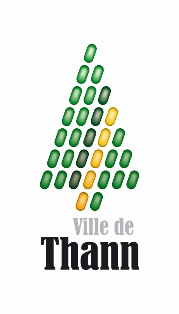 LA VILLE DE THANN RECRUTEFonction principale du posteAssurer les opérations de nettoyage de la voirie et des espaces publics.Conduire la balayeuse.Missions et activités principalesConduite de la balayeuse.Désherbage thermique.Enlèvement des déchets (dépôts sauvage, encombrants, sacs, etc...)Entretien et nettoyage des équipements urbains. (Les bancs, les caniveaux, les murs graffités et les aires de jeux.)Entretien de 1er  niveau des outils et matériels utilisés.Missions et activités secondaires du poste :Déneigement manuel.Manutention et port de charges.Affectation dans d’autres services selon les besoins.Niveau de formation requisCAP/BEPPermis VL exigéSavoirs – ConnaissancesConnaissance de l’environnement territorial.Analyse des déchets et traitement (recyclage éventuel).Respect des consignes de sécurité.Connaissances mécanique de base.Risques et sécurité des chantiersSavoir être/ aptitudesAutonomie dans l’organisation du travail.Discrétion professionnelle, devoir de réserve et sens du service public.Disponibilité. Rémunération Selon grille de la fonction publiqueAvantages : 13ème mois et chèque restaurantContrat Poste ouvert aux titulaires de la fonction publique ou à défaut par voie contractuelle (CDD renouvelable)Les personnes intéressées par cette opportunité sont invitées à envoyer leur curriculum vitae ainsi qu’une lettre de motivation avant le 15 mars 2024 à l’adresse suivante : M. le Maire,Référence AGT-PROPService des ressources humaines9 Place Joffre68 800 Thann